ҠАРАР						                        ПОСТАНОВЛЕНИЕ 03 декабря 2019 й.			   № 3                              03 декабря 2019 г.Маҡан ауылы						                              Село МаканО публичных слушаниях по проекту решения Совета сельского поселения Маканский сельсовет муниципального района Хайбуллинский район Республики Башкортостан «О бюджете сельского поселения Маканский сельсовет муниципального района Хайбуллинский район Республики Башкортостан на 2020 год на плановый период 2021 и 2022 годов»В соответствии со статьей 28 Федерального закона от 06.10.2003 N 131-ФЗ "Об общих принципах организации местного самоуправления в Российской Федерации", статьей 11 Устава сельского поселения Маканский сельсовет муниципального района Хайбуллинский район Республики Башкортостан, постановляю:1. Назначить проведение публичных слушаний по проекту решения Совета сельского поселения Маканский сельсовет муниципального района Хайбуллинский район Республики Башкортостан "О бюджете сельского поселения Маканский сельсовет муниципального района Хайбуллинский район Республики Башкортостан на 2020 год и на плановый период 2021 и 2022 годов" на 16 декабря 2019 года в 16.00 час. в здании администрации сельского поселения по адресу: с. Макан,  ул.  Ахметшина,  д. 2.2. Утвердить состав  комиссии по проведению публичных слушаний по проекту решения Совета сельского поселения Маканский сельсовет муниципального района Хайбуллинский район Республики Башкортостан "О бюджете сельского поселения Маканский сельсовет муниципального района Хайбуллинский район Республики Башкортостан на 2020 год и на плановый период 2021 и 2022 годов" Лоскутов Денис Анатольевич - председатель комиссии, председатель 							   постоянной комиссии Совета по бюджету, 						   налогам и вопросам собственности;Попов Владислав Сергеевич - секретарь комиссии, депутат Совета 							 сельского поселения Маканский сельсовет						                    Низамов Наиль Сабитович - член комиссии,  депутат Совета  сельского 					         поселения Маканский сельсовет.3. Установить, что письменные предложения жителей сельского поселения Маканский сельсовет по проекту решения направляются в Совет сельского поселения Маканский сельсовет по адресу: 453804, с. Макан, ул. Ахметшина, д. 2 в течение 10 календарных дней со дня обнародования настоящего постановления в информационном стенде администрации сельского поселения Маканский  сельсовет.4. Обнародовать настоящее постановление в информационном стенде Администрации сельского поселения Маканский сельсовет.Глава сельского поселенияМаканский сельсоветмуниципального районаХайбуллинский районРеспублики Башкортостан                                                             Р.М.Мамбетов  БАШҠОРТОСТАН РЕСПУБЛИКАҺЫХӘЙБУЛЛА РАЙОНЫМУНИЦИПАЛЬ РАЙОНЫНЫҢМАҠАН АУЫЛ СОВЕТЫАУЫЛ БИЛӘМӘҺЕСОВЕТЫ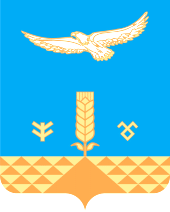 СОВЕТ СЕЛЬСКОГО ПОСЕЛЕНИЯМАКАНСКИЙ СЕЛЬСОВЕТМУНИЦИПАЛЬНОГО РАЙОНАХАЙБУЛЛИНСКИЙ РАЙОНРЕСПУБЛИКИ БАШКОРТОСТАН